Ρυθμίσεις στην κυκλοφορία των οχημάτων για την αντικατάσταση του δημοτικού φωτισμού στην οδό ΚαποδιστρίουΗ Διεύθυνση Υποδομών και Τεχνικών Έργων του Δήμου Λαμιέων, σας ενημερώνει ότι τη Δευτέρα 3 Ιουνίου θα γίνουν εργασίες αντικατάστασης του  δημοτικού φωτισμού με φωτιστικά σώματα και λαμπτήρες τύπου LED στην οδό Καποδιστρίου, από τη διασταύρωση με την οδό Παπαποστόλου έως το ύψος του 2ου ΕΠΑΛ (πρώην Μουστάκειο).Διευκρινίζεται πως δεν θα διακοπεί εντελώς η κυκλοφορία των οχημάτων και ότι για τις εργασίες θα απαιτηθεί, ανά διαστήματα, η εκ περιτροπής κυκλοφορία από τις 3.00 μ.μ. έως τις 6.00 μ.μ.Εφιστούμε την προσοχή των πεζών και των οδηγών και παρακαλούμε για τη κατανόηση και τη συνεργασία των δημοτών.Από το Γραφείο Τύπου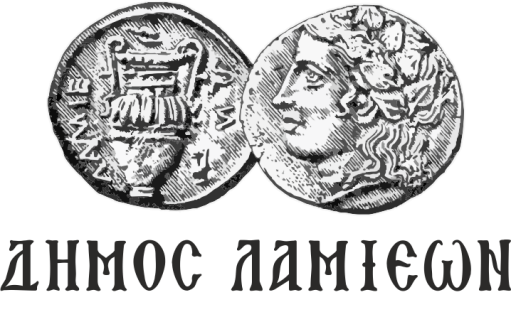 ΠΡΟΣ: ΜΜΕΔΗΜΟΣ ΛΑΜΙΕΩΝΓραφείο Τύπου& Επικοινωνίας                                    Λαμία, 31/5/2019